                                  «Утверждено»                                                                Начальник отдела образования,                                                                председатель управляющего совета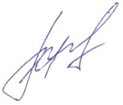                                                                                               И. В. Маляренко                                  08.11.2019 г.Перечень востребованных вакансий в образовательных учреждениях Ленинского муниципального района (для реализации муниципальной программы «Педагогические кадры» на 2019-2021 годы», утвержденной постановлением администрации муниципального района от 06.04.2018 № 281, с целью привлечения и закрепления молодых специалистов педагогических специальностей для работы в Ленинском муниципальном районе)Наименование общеобразовательной организацииФИО директора,
№ телефонаВостребованная вакансияНагрузка (количество учебных часов)МКОУ СОШ с. БиджанЧередниченко Елена Анатольевна8(42663)35-2-82Учитель начальных классов20 ч.МКОУ СОШ с. ДежневоПермина Полина Дмитриевна8(42663)33-2-01Учитель второго иностранного языка18 ч.МКОУ СОШ с. ДежневоПермина Полина Дмитриевна8(42663)33-2-01Учитель математики10 ч.МКОУ СОШ с. ДежневоПермина Полина Дмитриевна8(42663)33-2-01Учитель физики10 ч.МКОУ СОШ с. ДежневоПермина Полина Дмитриевна8(42663)33-2-01Учитель химии6 ч.МКОУ СОШ с. ЛазаревоРазуваева Татьяна Борисовна8(42663)43-2-16Учитель химии8 ч.МКОУ СОШ с. ЛазаревоРазуваева Татьяна Борисовна8(42663)43-2-16Учитель иностранного языка14 ч.МКОУ СОШ с. ЛазаревоРазуваева Татьяна Борисовна8(42663)43-2-16Учитель физики10 ч.МКОУ СОШ с. ЛазаревоРазуваева Татьяна Борисовна8(42663)43-2-16Учитель начальных классов18 ч.МКОУ ООШ с. КалининоСарапенкова Ольга Борисовна8(42663)47-2-95Учитель биологии7 ч.МКОУ ООШ с. КалининоСарапенкова Ольга Борисовна8(42663)47-2-95Учитель иностранного языка21 ч.МКОУ ООШ с. КалининоСарапенкова Ольга Борисовна8(42663)47-2-95Учитель математики25 ч.МКОУ ООШ с. КалининоСарапенкова Ольга Борисовна8(42663)47-2-95Учитель физики7 ч.МКОУ ООШ с. КалининоСарапенкова Ольга Борисовна8(42663)47-2-95Учитель химии4 ч.МКОУ ООШ с. ВоскресеновкаГриненко Айгуль Фанисовна8(42663)49-2-40Учитель истории6 ч.МКОУ ООШ с. ВоскресеновкаГриненко Айгуль Фанисовна8(42663)49-2-40Учитель информатики2 ч.МКОУ ООШ с. ВоскресеновкаГриненко Айгуль Фанисовна8(42663)49-2-40Учитель физики4 ч.МКОУ ООШ с. ВоскресеновкаГриненко Айгуль Фанисовна8(42663)49-2-40Учитель биологии6 ч.МКОУ ООШ с. ВоскресеновкаГриненко Айгуль Фанисовна8(42663)49-2-40Учитель географии6 ч.МКОУ ООШ с. НовотроицкоеКривошеева Елена Петровна8(42663)66-2-48Учитель начальных классов24 ч.МКОУ НОШ с. ВенцелевоСолодовник Алина Алексеевна8(42663)45-2-47Учитель иностранного языка4 ч.МКОУ НОШ с. КукелевоГлушкова Светлана Владимировна8(42663)41-2-80Учитель иностранного языка6 ч.МКОУ НШДС с. НовоеИванникова Елена Вячеславовна8(42663)33-3-15Учитель начальных классов21 ч.МКОУ НШДС с. НовоеИванникова Елена Вячеславовна8(42663)33-3-15Учитель иностранного языка6 ч.Филиал МКОУ СОШ с. Биджан в с. БашмакПлетнева Валентина Алексеевна8(42663)63-2-47Учитель начальных классов18 ч.МКОУ СОШ с. Ленинское Гончарова Ольга Александровна8(42663)21-4-51Учитель технологии (для девочек)18 ч.МКОУ СОШ с. Ленинское Гончарова Ольга Александровна8(42663)21-4-51Учитель истории18 ч.МКОУ СОШ с. Ленинское Гончарова Ольга Александровна8(42663)21-4-51Учитель математики18 ч.МКОУ СОШ с. БабстовоФирсова Галина Васильевна8(42663)39-6-22Учитель иностранного языка18 ч.МКОУ СОШ с. БабстовоФирсова Галина Васильевна8(42663)39-6-22Педагог- психолог18 ч.МКОУ СОШ с. БабстовоФирсова Галина Васильевна8(42663)39-6-22Учитель - логопед18 ч.Филиал МКОУ СОШ с. Биджан в с. ПреображеновкаРибаченко Елена Михайловна8(42663)66-2-48Начальные классы18 ч.МКОУ СОШ с. СтепноеИстомина Галина Александровна8(42663)44-2-45Учитель иностранного языка21 ч.